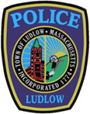 LUDLOW POLICE ARREST LOGTo: Republican & Masslive, Turley Publications Sunday, April 14, 2019The Ludlow Police Department responded to 1223 calls for service from Sunday, March 24th, through Saturday, April 13, 2019.  The department’s police officers made 28 Arrests or Summons/Warrant Arrests.  Summons arrests are not listed.  There were 4 Domestic Assault Crime Arrests.  Per Massachusetts law- no names of persons arrested for domestic violence charges can be publicly disseminated before a public court arraignment.  There was 1 arrest for a Mental Health Warrant, and there was 1 arrest for Protective Custody.  There were no Juvenile Arrests/Summons.  Those arrested or summonsed will appear at future dates in Palmer District Court and are innocent until proven guilty.  The following were reportable custodial arrests.Thursday, March 284:48 pm, Carrie A. Douthwright, age 42, of Ludlow, was arrested off of West Ave. for a Warrant.Sunday, Mar. 311:17 am, Nicholas P. Zaldivar, age 40, of Agawam, was arrested after a traffic accident in the Cumberland Farms parking lot located on West St. for OUI-Liquor, Negligent Operation of a MV, Drug Possession Class E (pill), and Following Too Close.Friday, April 56:20 pm, Jimmie McMillan Jr., age 30, of Easthampton, was arrested in the Pride Gas Station parking lot off of Center St. for Drug Possession Class A (Heroin).Tuesday, April 92:59 pm, Benjamin Sanchez Jr., age 31, of Westfield, was arrested in the Country Bank parking lot located off of Cherry St. for Uttering a False Check, & Receiving Stolen Property Less Than $1200.Lieutenant Daniel J. ValadasLudlow Police Department612 Chapin St. Ludlow, MA 01056(413)583-8305Fax: (413)583-8283	dvaladas@ludlowpolice.com